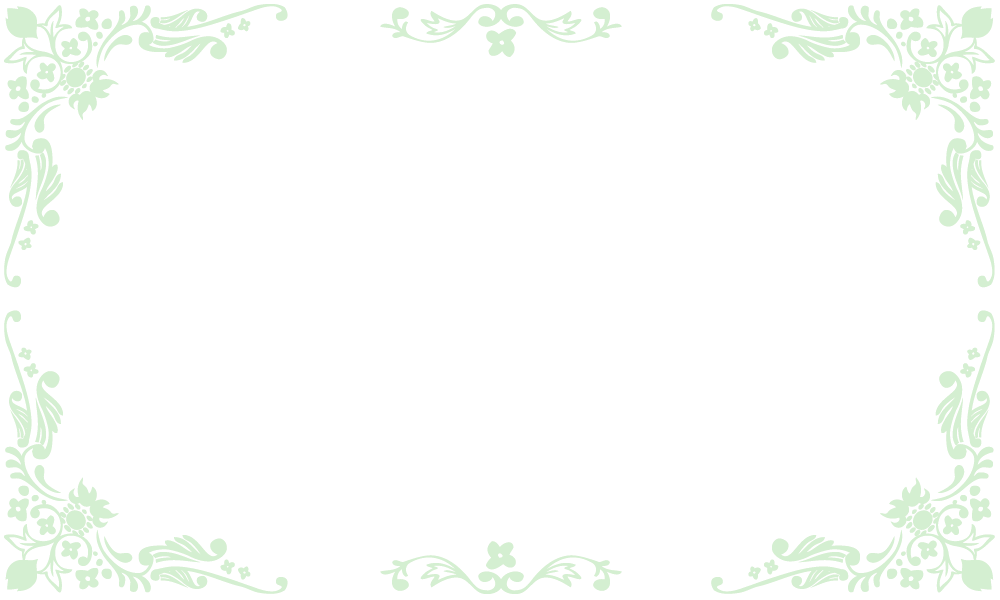 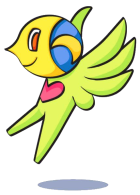 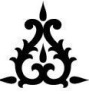 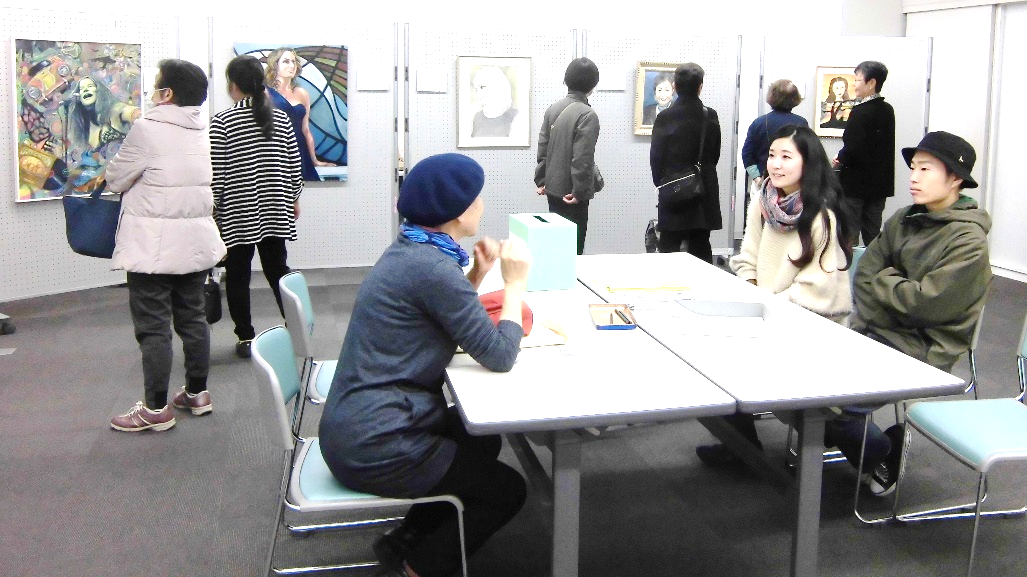 ふりがな名　　前住　　所〒電話番号Ｅメールアドレス作品タイトル作品についてのコメント（　１００字程度）　　　　コメント（１００字以内）※コメントも審査の対象となります